Publicado en Madrid el 22/05/2017 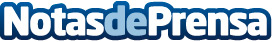 11 curiosidades sobre los carbohidratosLos hidratos de carbono son una de las tres fuentes de energía de las que el ser humano dispone y se han considerado desde siempre imprescindibles. A pesar de este dato, en la última década, numerosos nutricionistas afirman que los hidratos de carbono no son buenos en demasía y si lo que se quiere es mantener la línea, se deberían evitar. ¿Son buenos o son malos los carbohidratos para nuestro organismo? Artiem Fresh People ofrece 11 datos sobre este macronutrienteDatos de contacto:globlemadrid@globecomunicacion.comNota de prensa publicada en: https://www.notasdeprensa.es/11-curiosidades-sobre-los-carbohidratos Categorias: Nutrición Sociedad Madrid Baleares Entretenimiento Turismo http://www.notasdeprensa.es